Unit #3 PBL “Cell Phone Grant” Research Handout“Can you hear me now?” 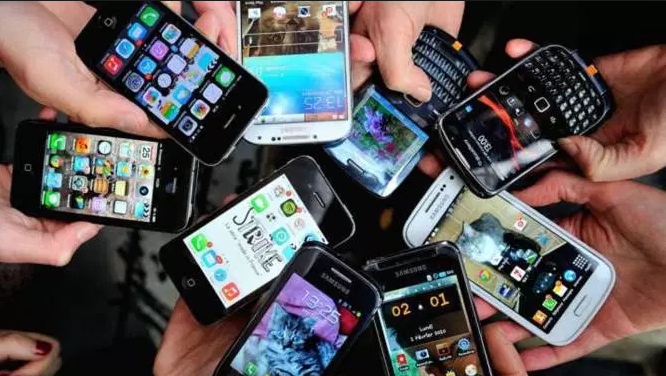 What CARRIER are your researching?What CARRIER are your researching?What CARRIER are your researching?What CARRIER are your researching?What CARRIER are your researching?What CARRIER are your researching?What CARRIER are your researching?What CARRIER are your researching?What CARRIER are your researching?What website(s) are you using?What website(s) are you using?What website(s) are you using?What website(s) are you using?What website(s) are you using?What website(s) are you using?What website(s) are you using?What website(s) are you using?What website(s) are you using?What PLANS are you researching?What PLANS are you researching?What PLANS are you researching?What PLANS are you researching?What PLANS are you researching?What PLANS are you researching?What PLANS are you researching?What PLANS are you researching?What PLANS are you researching?AdvantagesDisadvantagesDisadvantagesAdvantagesDisadvantagesDisadvantagesAdvantagesAdvantagesDisadvantagesWhat PHONE TYPES are you researching?What PHONE TYPES are you researching?What PHONE TYPES are you researching?What PHONE TYPES are you researching?What PHONE TYPES are you researching?What PHONE TYPES are you researching?What PHONE TYPES are you researching?What PHONE TYPES are you researching?What PHONE TYPES are you researching?AdvantagesDisadvantagesDisadvantagesAdvantagesDisadvantagesDisadvantagesAdvantagesAdvantagesDisadvantagesWhat PHONE CASES are you researching?What PHONE CASES are you researching?What PHONE CASES are you researching?What PHONE CASES are you researching?What PHONE CASES are you researching?What PHONE CASES are you researching?What PHONE CASES are you researching?What PHONE CASES are you researching?What PHONE CASES are you researching?AdvantagesDisadvantagesDisadvantagesAdvantagesDisadvantagesDisadvantagesAdvantagesAdvantagesDisadvantagesCarrier:Carrier:Plan:Plan:Plan:Phone:Phone:Case:Case: